Приложение 1к административному регламентупредоставления муниципальной услуги«Уведомительная регистрация трудовогодоговора, заключаемого между работникоми работодателем - физическим лицом,не являющимся индивидуальным предпринимателем,изменений в трудовой договор, фактапрекращения трудового договора»Директору департаментаэкономического развития и проектного управления администрации города ЮгорскаИ.В. Грудцыной (наименование уполномоченного органа)от кого: Иванова Ивана Ивановича(ФИО заявителя)адрес заявителя: ул. Мира, дом 12 кв.5, г. Югорск, Ханты-мансийскогоавтономного округа-Югры_Телефон (факс), адрес электронной почты:_89224156515,Ivanov@mail.ruЗаявлениеПрошу зарегистрировать (нужное выделить):           трудовой договор (изменения в трудовой договор)факт прекращения действия трудового договора,заключенный Ивановым Иваном Ивановичем__________________________(ФИО работодателя)с _Петровой Натальей Сергеевной_____________________________________;(ФИО работника)регистрационный номер - 055_____________________,дата регистрации  20.01.2019______________________,Основания прекращения трудового договора:_______________________________________________________________ .Приложение:два экземпляра трудового договора (оригиналы)копию трудового договора.Результат предоставления муниципальной услуги прошу предоставить (направить):  лично в орган, предоставляющий муниципальную услугу;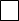   лично в МФЦ;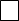   почтовым отправлением на адрес, указанный в заявлении.Дата	23.01.2019							Подпись -  Иванов И.И.